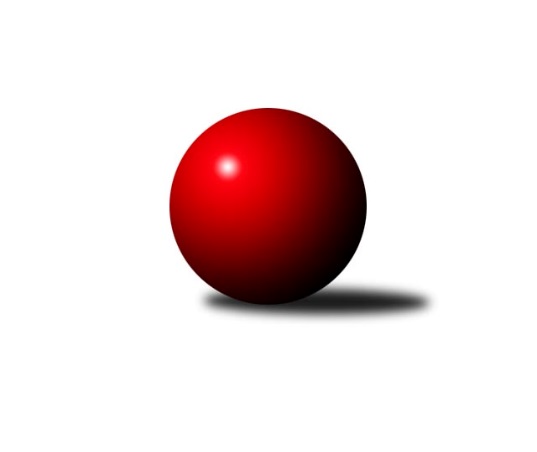 Č.9Ročník 2014/2015	15.11.2014Nejlepšího výkonu v tomto kole: 2649 dosáhlo družstvo: TJ Sokol Újezd svatého Kříže DELETED BY KING 2014/2015Výsledky 9. kolaSouhrnný přehled výsledků:TJ Dobřany	- TJ Sokol Kdyně B	10:6	2486:2469		15.11.TJ Sokol Pec pod Čerchovem	- CB Dobřany B	16:0	2420:2143		15.11.TJ Havlovice A	- TJ Havlovice B	6:10	2499:2531		15.11.Sokol Plzeň V 	- TJ Baník Stříbro B	14:2	2605:2492		15.11.TJ Slavoj Plzeň B	- TJ Sokol Újezd svatého Kříže 	2:14	2505:2649		15.11.TJ Havlovice C	- SK Škoda VS Plzeň B	12:4	2438:2436		15.11.Tabulka družstev:	1.	TJ Havlovice A	9	7	0	2	98 : 46 	 	 2574	14	2.	TJ Sokol Kdyně B	9	6	1	2	94 : 50 	 	 2563	13	3.	TJ Dobřany	9	6	1	2	86 : 58 	 	 2552	13	4.	TJ Baník Stříbro B	9	6	0	3	84 : 60 	 	 2535	12	5.	TJ Havlovice B	9	4	2	3	76 : 68 	 	 2472	10	6.	SK Škoda VS Plzeň B	9	5	0	4	74 : 70 	 	 2545	10	7.	TJ Sokol Pec pod Čerchovem	9	4	1	4	80 : 64 	 	 2461	9	8.	Sokol Plzeň V	9	4	0	5	74 : 70 	 	 2515	8	9.	TJ Sokol Újezd svatého Kříže	9	3	1	5	72 : 72 	 	 2555	7	10.	TJ Havlovice C	9	2	2	5	58 : 86 	 	 2497	6	11.	TJ Slavoj Plzeň B	9	3	0	6	50 : 94 	 	 2489	6	12.	CB Dobřany B	9	0	0	9	18 : 126 	 	 2319	0Podrobné výsledky kola:	 TJ Dobřany	2486	10:6	2469	TJ Sokol Kdyně B	Josef Dvořák	 	 231 	 195 		426 	 2:0 	 420 	 	213 	 207		Václav Kuželík	Vojtěch Kořan	 	 221 	 207 		428 	 2:0 	 384 	 	191 	 193		Jaroslav Kutil	Otto Sloup	 	 198 	 187 		385 	 0:2 	 395 	 	197 	 198		Jaroslava Löffelmannová	Jiří Baloun	 	 194 	 213 		407 	 0:2 	 423 	 	216 	 207		Olga Hornová	Pavel Sloup	 	 223 	 237 		460 	 2:0 	 420 	 	215 	 205		Filip Löfelmann	Petr Kučera	 	 196 	 184 		380 	 0:2 	 427 	 	202 	 225		Jiří Götzrozhodčí: Nejlepší výkon utkání: 460 - Pavel Sloup	 TJ Sokol Pec pod Čerchovem	2420	16:0	2143	CB Dobřany B	Ivan Böhm	 	 225 	 207 		432 	 2:0 	 332 	 	175 	 157		Dominik Novotný	Josef Kobes	 	 209 	 190 		399 	 2:0 	 340 	 	166 	 174		Kateřina Mafková	Jan Kapic	 	 191 	 195 		386 	 2:0 	 360 	 	168 	 192		Kristýna Kvačová	Jan Murin	 	 198 	 184 		382 	 2:0 	 381 	 	177 	 204		Nikola Přibáňová	Jiří Jílek	 	 213 	 216 		429 	 2:0 	 393 	 	214 	 179		Jan Kamír	Jan Murin	 	 191 	 201 		392 	 2:0 	 337 	 	159 	 178		Sabina Homrovározhodčí: Nejlepší výkon utkání: 432 - Ivan Böhm	 TJ Havlovice A	2499	6:10	2531	TJ Havlovice B	Jiří Rádl	 	 191 	 199 		390 	 2:0 	 385 	 	215 	 170		Jaromír Byrtus	Jan Gottwald	 	 209 	 206 		415 	 0:2 	 421 	 	210 	 211		Václav Toupal	Miloš Černohorský	 	 218 	 187 		405 	 2:0 	 403 	 	199 	 204		Ivana Gottwaldová	František Zůna	 	 223 	 213 		436 	 0:2 	 457 	 	220 	 237		Tibor Palacký	Petr Svoboda *1	 	 207 	 203 		410 	 0:2 	 424 	 	230 	 194		Andrea Palacká	Vladimír Rygl	 	 226 	 217 		443 	 2:0 	 441 	 	230 	 211		Pavel Pivoňkarozhodčí: střídání: *1 od 25. hodu Luboš KohoutNejlepší výkon utkání: 457 - Tibor Palacký	 Sokol Plzeň V 	2605	14:2	2492	TJ Baník Stříbro B	Pavel Klik	 	 224 	 225 		449 	 2:0 	 378 	 	186 	 192		Karel Ganaj	Martin Karkoš	 	 193 	 213 		406 	 2:0 	 382 	 	188 	 194		Šárka Lipchavská	Jiří Šašek	 	 211 	 215 		426 	 2:0 	 421 	 	210 	 211		Radek Lipchavský	Luděk Hejkal	 	 215 	 219 		434 	 2:0 	 416 	 	202 	 214		Jan Vacikar	Vladimír Kepl	 	 226 	 202 		428 	 0:2 	 465 	 	221 	 244		Lucie Trochová	Jaroslav Pejsar	 	 234 	 228 		462 	 2:0 	 430 	 	201 	 229		Pavel Trochrozhodčí: Nejlepší výkon utkání: 465 - Lucie Trochová	 TJ Slavoj Plzeň B	2505	2:14	2649	TJ Sokol Újezd svatého Kříže 	Dobroslav Šůla	 	 218 	 204 		422 	 0:2 	 455 	 	223 	 232		Roman Pivoňka	Josef ml. Kreutzer	 	 218 	 212 		430 	 2:0 	 409 	 	214 	 195		Václav Praštil	Karel Mašek	 	 217 	 194 		411 	 0:2 	 415 	 	218 	 197		Miroslav Pivoňka	Jaroslav Matoušek	 	 225 	 191 		416 	 0:2 	 459 	 	215 	 244		Petr Šabek	Jiří Vavřička	 	 199 	 204 		403 	 0:2 	 457 	 	223 	 234		Miroslav ml. Pivovarník	Lenka Findejsová	 	 208 	 215 		423 	 0:2 	 454 	 	218 	 236		Jaroslav ml. Dufekrozhodčí: Nejlepší výkon utkání: 459 - Petr Šabek	 TJ Havlovice C	2438	12:4	2436	SK Škoda VS Plzeň B	David Vymyslický	 	 205 	 198 		403 	 2:0 	 397 	 	196 	 201		Milan Findejs	Josef Nedoma	 	 194 	 202 		396 	 2:0 	 395 	 	195 	 200		Milan Vicher	Eva Kotalová	 	 211 	 204 		415 	 2:0 	 384 	 	207 	 177		Martin Kupka	Pavel Kalous	 	 219 	 184 		403 	 0:2 	 446 	 	240 	 206		Tomáš Dix	Jiří ml Pivoňka ml.	 	 201 	 196 		397 	 0:2 	 398 	 	211 	 187		Lukáš Jaroš	Petr Vrba	 	 202 	 222 		424 	 2:0 	 416 	 	208 	 208		Josef Šnajdrrozhodčí: Nejlepší výkon utkání: 446 - Tomáš DixPořadí jednotlivců:	jméno hráče	družstvo	celkem	plné	dorážka	chyby	poměr kuž.	Maximum	1.	Petr Vrba 	TJ Havlovice C	449.10	300.9	148.2	4.8	4/5	(476)	2.	Jan Vacikar 	TJ Baník Stříbro B	444.20	308.5	135.7	4.8	5/5	(488)	3.	Pavel Sloup 	TJ Dobřany	444.00	299.3	144.7	3.3	4/5	(476)	4.	Vladimír Rygl 	TJ Havlovice A	440.72	297.1	143.6	3.0	5/5	(459)	5.	Jaroslav ml. Dufek 	TJ Sokol Újezd svatého Kříže 	440.40	291.2	149.2	4.4	5/5	(466)	6.	Jiří Götz 	TJ Sokol Kdyně B	440.08	296.4	143.7	3.7	6/6	(494)	7.	Pavel Klik 	Sokol Plzeň V 	437.05	300.9	136.2	6.7	5/6	(470)	8.	Josef Šnajdr 	SK Škoda VS Plzeň B	436.63	303.0	133.6	5.3	3/4	(476)	9.	Lucie Trochová 	TJ Baník Stříbro B	436.55	296.3	140.3	4.5	5/5	(471)	10.	Miroslav ml. Pivovarník 	TJ Sokol Újezd svatého Kříže 	436.30	300.6	135.7	5.4	5/5	(457)	11.	Jiří Rádl 	TJ Havlovice A	434.76	298.9	135.8	5.3	5/5	(449)	12.	Olga Hornová 	TJ Sokol Kdyně B	433.00	303.5	129.5	6.6	6/6	(469)	13.	Milan Vicher 	SK Škoda VS Plzeň B	432.94	298.6	134.4	4.2	4/4	(500)	14.	Lenka Findejsová 	TJ Slavoj Plzeň B	432.25	299.9	132.3	5.2	6/6	(474)	15.	Petr Šabek 	TJ Sokol Újezd svatého Kříže 	431.42	286.1	145.3	4.4	4/5	(459)	16.	Tibor Palacký 	TJ Havlovice B	431.05	285.2	145.9	3.0	4/4	(457)	17.	Jiří Jílek 	TJ Sokol Pec pod Čerchovem	429.88	301.0	128.8	6.1	5/5	(447)	18.	Jiří Baloun 	TJ Dobřany	429.15	284.4	144.8	5.0	4/5	(450)	19.	Jaroslava Löffelmannová 	TJ Sokol Kdyně B	428.92	289.9	139.0	5.5	6/6	(488)	20.	Roman Pivoňka 	TJ Sokol Újezd svatého Kříže 	428.32	292.9	135.4	5.4	5/5	(455)	21.	Vojtěch Kořan 	TJ Dobřany	426.80	285.8	141.1	5.1	4/5	(459)	22.	Ivan Böhm 	TJ Sokol Pec pod Čerchovem	426.70	299.5	127.2	8.1	4/5	(454)	23.	Jaroslav Pejsar 	Sokol Plzeň V 	426.50	299.2	127.3	5.1	6/6	(462)	24.	Tomáš Dix 	SK Škoda VS Plzeň B	425.00	282.6	142.4	7.1	4/4	(467)	25.	Tomáš Palka 	TJ Baník Stříbro B	424.56	298.8	125.8	6.9	4/5	(463)	26.	František Zůna 	TJ Havlovice A	424.44	301.0	123.4	7.2	5/5	(463)	27.	Otto Sloup 	TJ Dobřany	424.08	291.3	132.8	5.3	5/5	(484)	28.	Petr Kučera 	TJ Dobřany	423.75	294.3	129.4	5.1	4/5	(446)	29.	Pavel Troch 	TJ Baník Stříbro B	423.65	292.4	131.3	6.1	5/5	(459)	30.	Lukáš Jaroš 	SK Škoda VS Plzeň B	423.35	294.6	128.8	6.7	4/4	(474)	31.	Luděk Hejkal 	Sokol Plzeň V 	423.00	292.7	130.3	5.8	4/6	(460)	32.	Jan Murin 	TJ Sokol Pec pod Čerchovem	422.64	285.9	136.8	6.8	5/5	(476)	33.	Václav Kuželík 	TJ Sokol Kdyně B	421.96	291.3	130.7	6.6	6/6	(446)	34.	Pavel Pivoňka 	TJ Havlovice B	420.38	287.5	132.8	4.2	4/4	(462)	35.	Martin Karkoš 	Sokol Plzeň V 	419.50	300.4	119.1	7.4	6/6	(455)	36.	Jan Gottwald 	TJ Havlovice A	419.48	285.9	133.6	8.0	5/5	(471)	37.	Jiří Šašek 	Sokol Plzeň V 	419.21	290.4	128.8	5.6	6/6	(463)	38.	Martin Kupka 	SK Škoda VS Plzeň B	418.44	286.9	131.6	8.1	4/4	(464)	39.	Filip Löfelmann 	TJ Sokol Kdyně B	418.05	287.1	131.0	4.8	5/6	(449)	40.	Miloš Černohorský 	TJ Havlovice A	417.16	290.6	126.6	6.6	5/5	(438)	41.	Oldřich Jankovský 	TJ Sokol Újezd svatého Kříže 	416.81	289.6	127.2	5.9	4/5	(439)	42.	Vladimír Hamrle 	SK Škoda VS Plzeň B	416.40	294.9	121.6	9.3	4/4	(457)	43.	Andrea Palacká 	TJ Havlovice B	415.87	283.7	132.2	3.6	3/4	(431)	44.	Václav Toupal 	TJ Havlovice B	414.83	282.9	132.0	5.3	4/4	(458)	45.	Jiří ml Pivoňka  ml.	TJ Havlovice C	414.24	287.8	126.4	7.6	5/5	(461)	46.	Pavel Kalous 	TJ Havlovice C	414.00	290.0	124.0	6.9	5/5	(456)	47.	Jan Kapic 	TJ Sokol Pec pod Čerchovem	413.64	283.0	130.7	7.4	5/5	(430)	48.	Radek Lipchavský 	TJ Baník Stříbro B	413.00	286.8	126.3	7.3	4/5	(467)	49.	Josef Dvořák 	TJ Dobřany	412.88	292.5	120.4	5.7	5/5	(449)	50.	Šárka Lipchavská 	TJ Baník Stříbro B	412.30	278.9	133.5	4.8	5/5	(471)	51.	Miroslav Pivoňka 	TJ Sokol Újezd svatého Kříže 	411.95	295.1	116.9	9.5	4/5	(433)	52.	Dobroslav Šůla 	TJ Slavoj Plzeň B	411.21	294.4	116.8	9.9	6/6	(444)	53.	Eva Kotalová 	TJ Havlovice C	411.20	289.6	121.6	8.1	5/5	(435)	54.	Jiří Vavřička 	TJ Slavoj Plzeň B	411.00	290.6	120.4	7.5	6/6	(447)	55.	David Vymyslický 	TJ Havlovice C	409.44	290.7	118.7	6.9	5/5	(437)	56.	Václav Praštil 	TJ Sokol Újezd svatého Kříže 	408.13	294.1	114.1	9.7	4/5	(447)	57.	Vladimír Kepl 	Sokol Plzeň V 	408.00	295.7	112.3	10.1	6/6	(467)	58.	Karel Mašek 	TJ Slavoj Plzeň B	407.58	280.7	126.9	7.8	6/6	(448)	59.	Jaroslav Matoušek 	TJ Slavoj Plzeň B	406.63	288.9	117.8	8.5	6/6	(430)	60.	Josef Nedoma 	TJ Havlovice C	404.84	286.9	118.0	7.4	5/5	(442)	61.	Ivana Gottwaldová 	TJ Havlovice B	397.46	279.0	118.5	9.0	4/4	(420)	62.	Jaromír Byrtus 	TJ Havlovice B	397.22	281.9	115.3	8.4	3/4	(443)	63.	Nikola Přibáňová 	CB Dobřany B	395.32	277.0	118.3	7.4	5/5	(431)	64.	Kristýna Kvačová 	CB Dobřany B	393.80	282.8	111.0	8.5	5/5	(426)	65.	Jan Murin 	TJ Sokol Pec pod Čerchovem	393.08	284.6	108.4	11.5	5/5	(415)	66.	Kateřina Mafková 	CB Dobřany B	383.72	271.1	112.6	9.2	5/5	(412)	67.	Sabina Homrová 	CB Dobřany B	379.64	273.8	105.8	11.0	5/5	(416)		Václav Fidrant 	TJ Sokol Kdyně B	448.50	301.0	147.5	3.5	2/6	(452)		Petr Svoboda 	TJ Havlovice A	447.33	301.6	145.8	4.9	3/5	(475)		Miroslav Lukáš 	TJ Havlovice A	446.00	288.0	158.0	2.0	1/5	(446)		Jana Kotroušová 	TJ Slavoj Plzeň B	445.00	295.0	150.0	4.0	1/6	(445)		Jiří Dohnal 	TJ Sokol Kdyně B	442.00	307.5	134.5	5.0	2/6	(444)		Jiří Kalista 	TJ Havlovice C	439.67	294.3	145.3	3.0	3/5	(464)		Lenka Černá 	CB Dobřany B	437.00	288.0	149.0	8.0	1/5	(437)		Marek Smetana 	TJ Dobřany	426.00	292.0	134.0	3.0	1/5	(426)		Josef ml. Kreutzer 	TJ Slavoj Plzeň B	426.00	296.2	129.8	4.7	3/6	(448)		Karel Konvář 	Sokol Plzeň V 	423.00	285.0	138.0	5.0	1/6	(423)		Jan Ebelender 	TJ Dobřany	423.00	294.5	128.5	3.5	2/5	(445)		Milan Findejs 	SK Škoda VS Plzeň B	421.50	286.0	135.5	8.0	2/4	(446)		Jana Krumlová 	TJ Sokol Kdyně B	421.25	285.5	135.8	6.5	2/6	(431)		Jan Vaník 	SK Škoda VS Plzeň B	418.00	280.0	138.0	5.0	2/4	(431)		Jakub Harmáček 	TJ Slavoj Plzeň B	414.00	282.0	132.0	5.0	1/6	(414)		Jaroslav Kutil 	TJ Sokol Kdyně B	412.50	288.5	124.0	8.5	2/6	(441)		Josef Kobes 	TJ Sokol Pec pod Čerchovem	410.73	293.9	116.8	8.5	3/5	(434)		Jan Kučera 	TJ Dobřany	406.67	305.7	101.0	11.7	3/5	(446)		Miroslav Špoták 	TJ Havlovice B	401.50	289.0	112.5	8.5	2/4	(403)		Adam Ticháček 	TJ Havlovice B	400.00	275.0	125.0	8.0	1/4	(400)		Petr Diviš 	Sokol Plzeň V 	400.00	280.7	119.3	9.0	3/6	(428)		Denisa Šilhavá 	CB Dobřany B	400.00	287.0	113.0	12.0	1/5	(400)		Martin Získal 	Sokol Plzeň V 	398.00	296.0	102.0	14.0	1/6	(398)		Kamila Novotná 	CB Dobřany B	397.33	272.3	125.0	9.0	3/5	(409)		Karel Ganaj 	TJ Baník Stříbro B	396.00	285.4	110.6	13.1	3/5	(457)		Jan Kamír 	CB Dobřany B	394.67	273.0	121.7	6.7	3/5	(406)		Bára Málková 	CB Dobřany B	391.00	275.0	116.0	7.0	1/5	(391)		Mirka Mašková 	CB Dobřany B	390.50	271.0	119.5	9.0	2/5	(394)		Tomáš Soustružník 	TJ Slavoj Plzeň B	386.00	265.0	121.0	7.0	1/6	(386)		Petra Vařechová 	TJ Havlovice A	386.00	297.0	89.0	14.0	1/5	(386)		Libor Benzl 	TJ Sokol Kdyně B	384.00	274.0	110.0	14.0	1/6	(384)		František Pangrác 	TJ Sokol Pec pod Čerchovem	377.00	272.0	105.0	11.0	2/5	(392)		Tomáš Fryč 	CB Dobřany B	365.00	270.0	95.0	17.0	1/5	(365)		Dominika Hrádková 	CB Dobřany B	363.00	266.0	97.0	16.0	1/5	(363)		Jiří Götz 	TJ Sokol Kdyně B	360.00	265.0	95.0	14.0	1/6	(360)		Zuzana Provazníková 	CB Dobřany B	359.00	265.0	94.0	13.0	2/5	(398)		Dominik Novotný 	CB Dobřany B	358.00	262.0	96.0	12.5	2/5	(384)		Miloslav Knop 	TJ Sokol Pec pod Čerchovem	318.00	227.0	91.0	19.0	1/5	(318)Sportovně technické informace:Starty náhradníků:registrační číslo	jméno a příjmení 	datum startu 	družstvo	číslo startu
Hráči dopsaní na soupisku:registrační číslo	jméno a příjmení 	datum startu 	družstvo	Program dalšího kola:10. kolo22.11.2014	so	9:00	TJ Sokol Újezd svatého Kříže  - Sokol Plzeň V 	22.11.2014	so	9:00	TJ Havlovice B - TJ Slavoj Plzeň B	22.11.2014	so	9:00	TJ Dobřany - TJ Sokol Pec pod Čerchovem	22.11.2014	so	10:00	TJ Sokol Kdyně B - TJ Baník Stříbro B	22.11.2014	so	10:00	SK Škoda VS Plzeň B - TJ Havlovice A	22.11.2014	so	10:00	CB Dobřany B - TJ Havlovice C	Nejlepší šestka kola - absolutněNejlepší šestka kola - absolutněNejlepší šestka kola - absolutněNejlepší šestka kola - absolutněNejlepší šestka kola - dle průměru kuželenNejlepší šestka kola - dle průměru kuželenNejlepší šestka kola - dle průměru kuželenNejlepší šestka kola - dle průměru kuželenNejlepší šestka kola - dle průměru kuželenPočetJménoNázev týmuVýkonPočetJménoNázev týmuPrůměr (%)Výkon3xLucie TrochováStříbro B4653xPavel SloupTJ Dobřany 110.784602xJaroslav PejsarPlzeň V4622xLucie TrochováStříbro B110.294652xPavel SloupTJ Dobřany 4601xIvan BöhmTJ Sokol Pec po109.874321xPetr ŠabekÚjezd sv.Kř.4592xTibor PalackýHavlovice B109.854572xTibor PalackýHavlovice B4572xJaroslav PejsarPlzeň V109.584621xMiroslav ml. PivovarníkÚjezd sv.Kř.4572xJiří JílekTJ Sokol Pec po109.11429